                Grupa Krasnale –  1 czerwiec 2020r.                       Witam wszystkie Krasnoludki 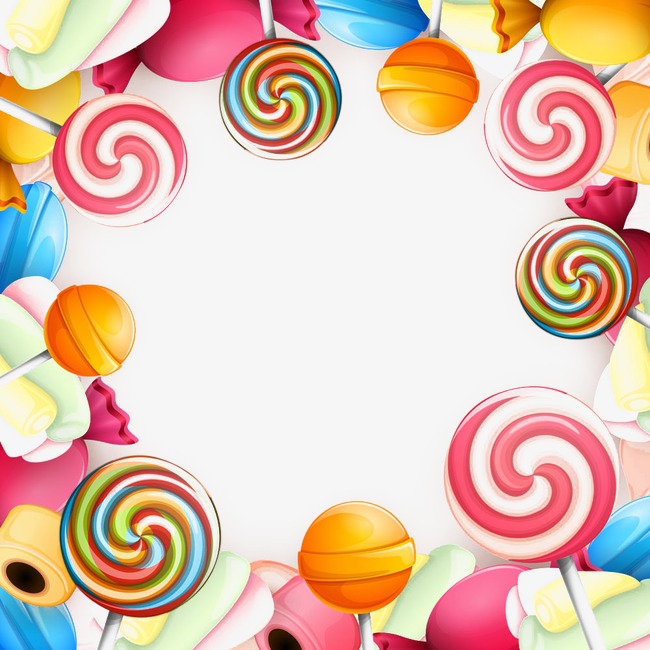                              Kochane Krasnoludki!                  Z okazji Dnia Dziecka życzymy Wam,              aby  uśmiech  zawsze gościł na Waszych                  twarzach a słoneczko świeciło przez                     cały dzień, niech każdy dzień                          będzie wspaniałą przygodą.                    Życzymy radosnych chwil i kolorowych                                 dni pełnych słodkości.                                 p. Iza  i  p. Marta                       oraz wszystkie panie z przedszkola                  Zwierzęta duże i małeTemat dnia: Mieszkańcy polskich lasów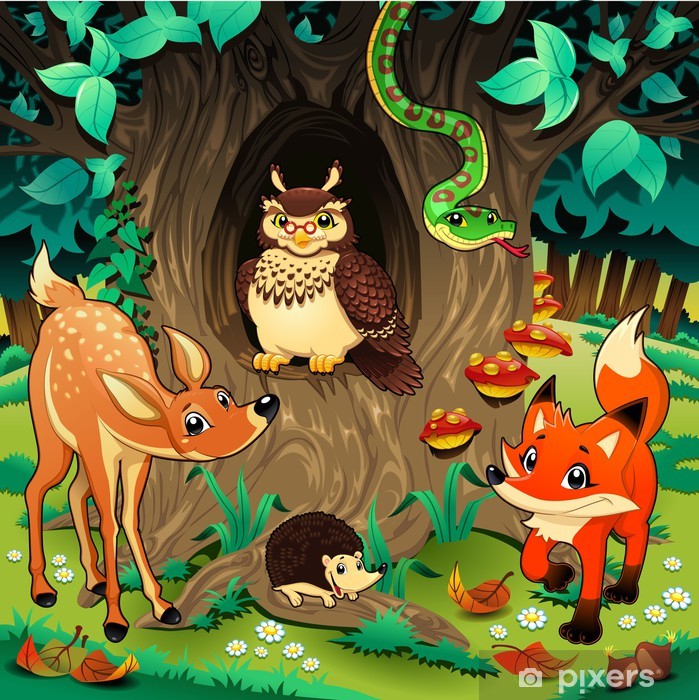 Zajęcie IPowitanka Na powitanie niech każdy wstanie , niech każdy wstanie raz, dwa , trzy, A po ukłonie zaklaszcze w dłonie , zaklaszcze w dłonie raz, dwa, trzy.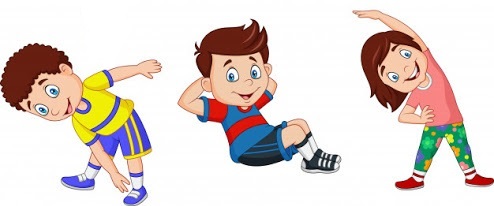 Powitania nadszedł czas, miło dzisiaj widzieć Was! Ręce w górę, mały skok, teraz w górę - hop, hop, hop!Gimnastyka	„Sowy i dzięcioły” – reagowanie na umówiony sygnał, usprawnianie mowy na podstawie zgłosek dźwiękonaśladowczych, doskonalenie koordynacji wzrokowo- ruchowej. Rozwiązywanie zagadek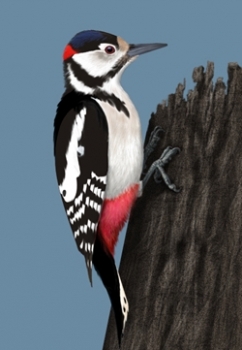  W korę drzewa dziobem stuka, bo robaków pod nią szuka. (dzięcioł) 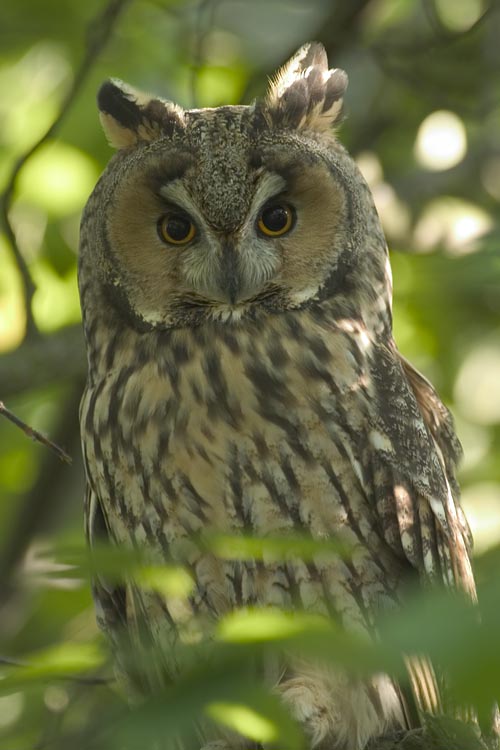 Ptak drapieżny, wyjątkowy, co ma oczy z przodu głowy. (sowa) Sowy i dzięciołyPotrzebna jest  poduszka. Dziecko siada na poduszce które będzie dziuplą i siada na niej. Sowy fruwają, gdy słyszą jednostajny dźwięk grzechotki. Gdy dźwięk jest przerywany, kucają, zwijają dłonie w luźne pięści, przykładają do oczu i nawołują: uchu, uchu, uchu. Dzięcioły fruwają, gdy słyszą szybkie uderzenia bębenka. Gdy są one wolne, dzięcioły się zatrzymują, klaszczą, mówiąc: stuk-puk, stuk-puk, stuk, puk. Gdy jest cisza, ptaki wracają do gniazd. 	Kształtowanie codziennych nawyków higienicznych po zabawie i przed posiłkami.Zajęcie  II	Może zobaczymy – poszerzanie wiedzy dzieci o nazwy zwierząt żyjących w polskich lasach: dzika, zająca, lisa, sarny. Wdrażanie do szanowania zwierząt i ich miejsca zamieszkania. Może zobaczymy Helena Bechlerowa                      Idźmy leśną ścieżką Cicho, cichuteńko,                         Może zobaczymy Sarniątko z sarenką.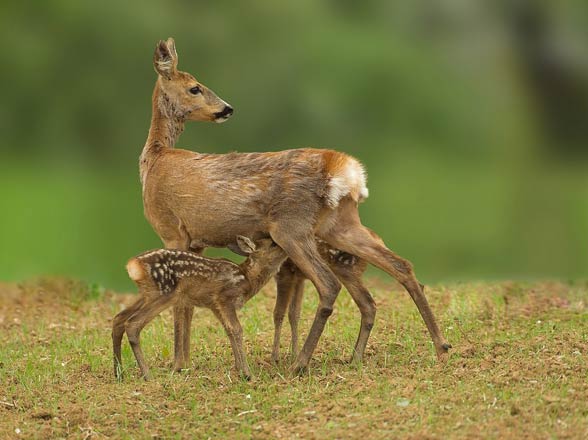                           sarna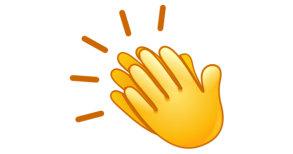 Może zobaczymy Wiewióreczkę małą, Jak wesoło skacze z gałęzi na gałąź.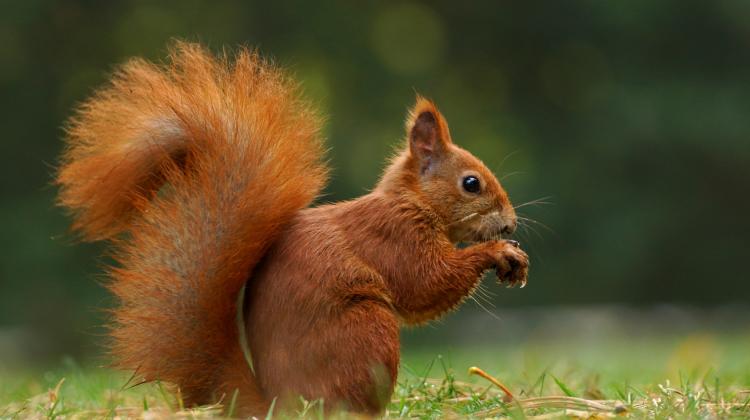               wiewiórka I niech nikt po lesie Nie gwiżdże, nie woła – Może usłyszymy Pukanie dzięcioła.                                                                                   dzięciołA może zaśpiewa Między gałązkami 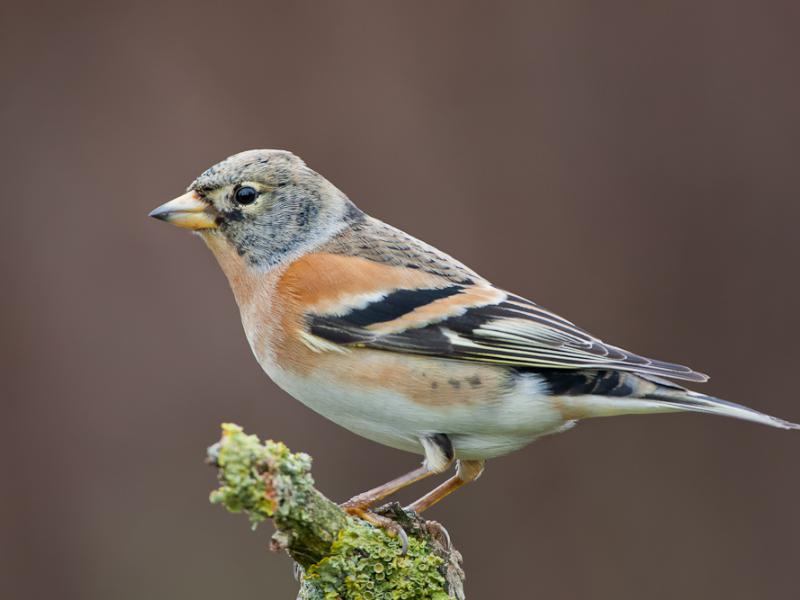 Jakiś mały ptaszek, Którego nie znamy. I będzie nas witał Wesoło piosenką. Tylko idźmy lasem Cicho, cichuteńko.                            ptaszekMieszkańców lasu jest znacznie więcej, popatrzcie. 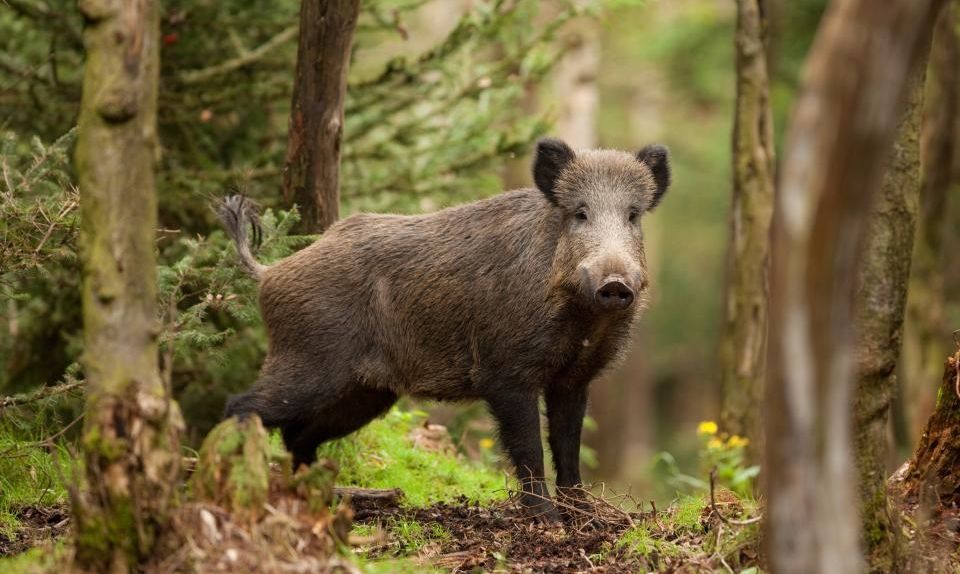                 dzik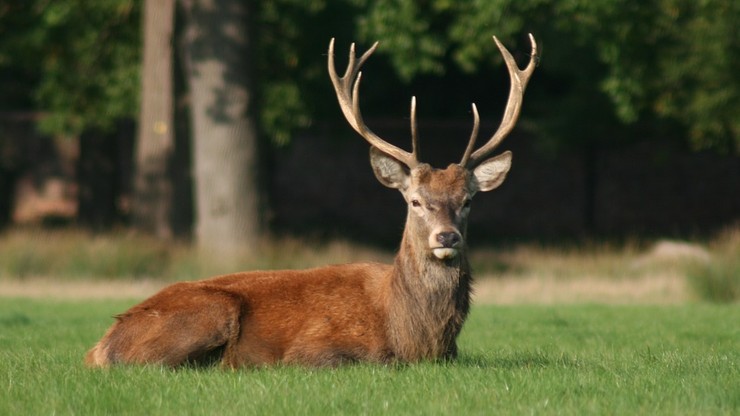                           jeleń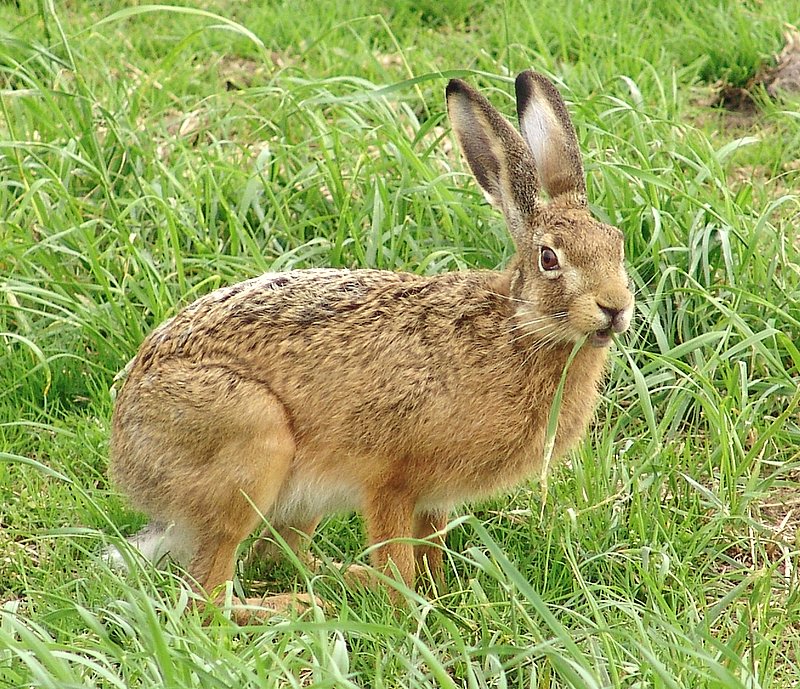                 zając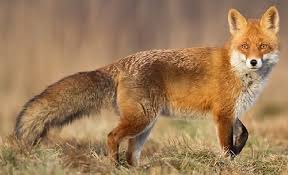                      lis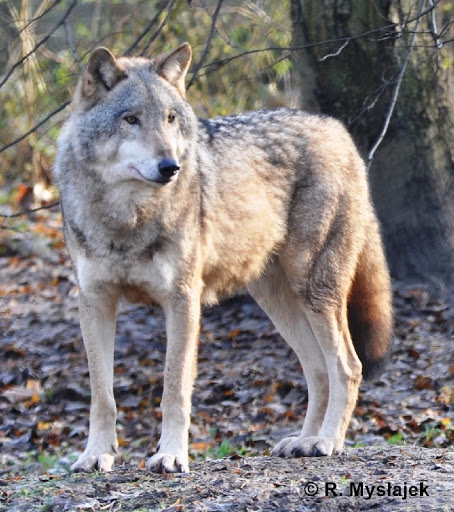                    wilk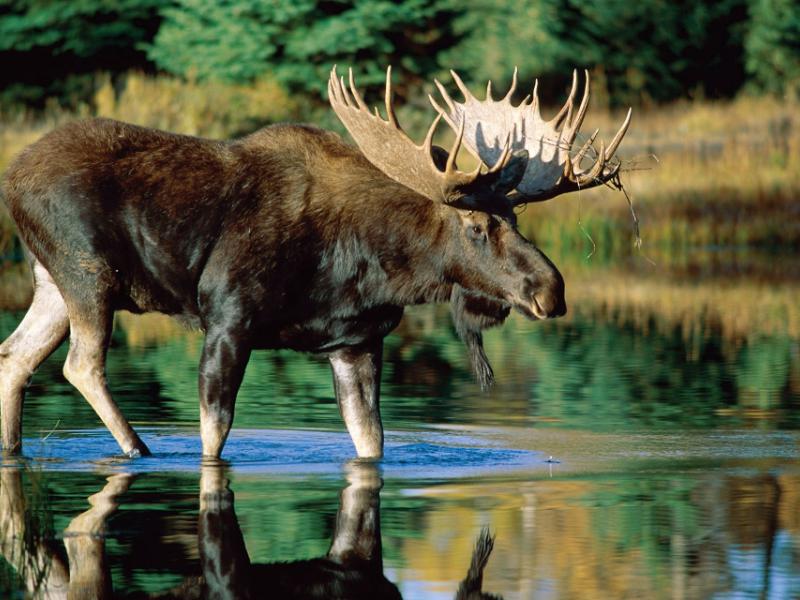                             łoś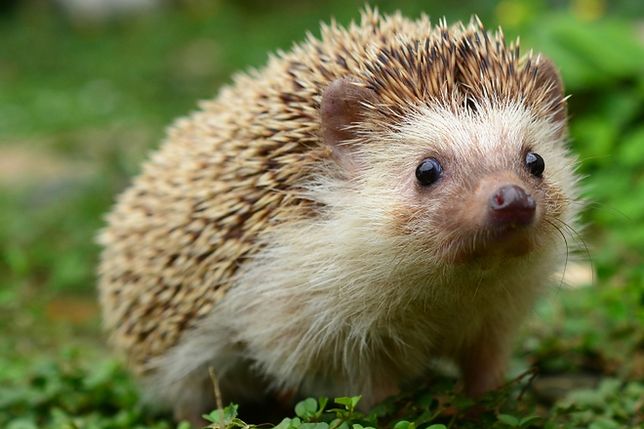 jeż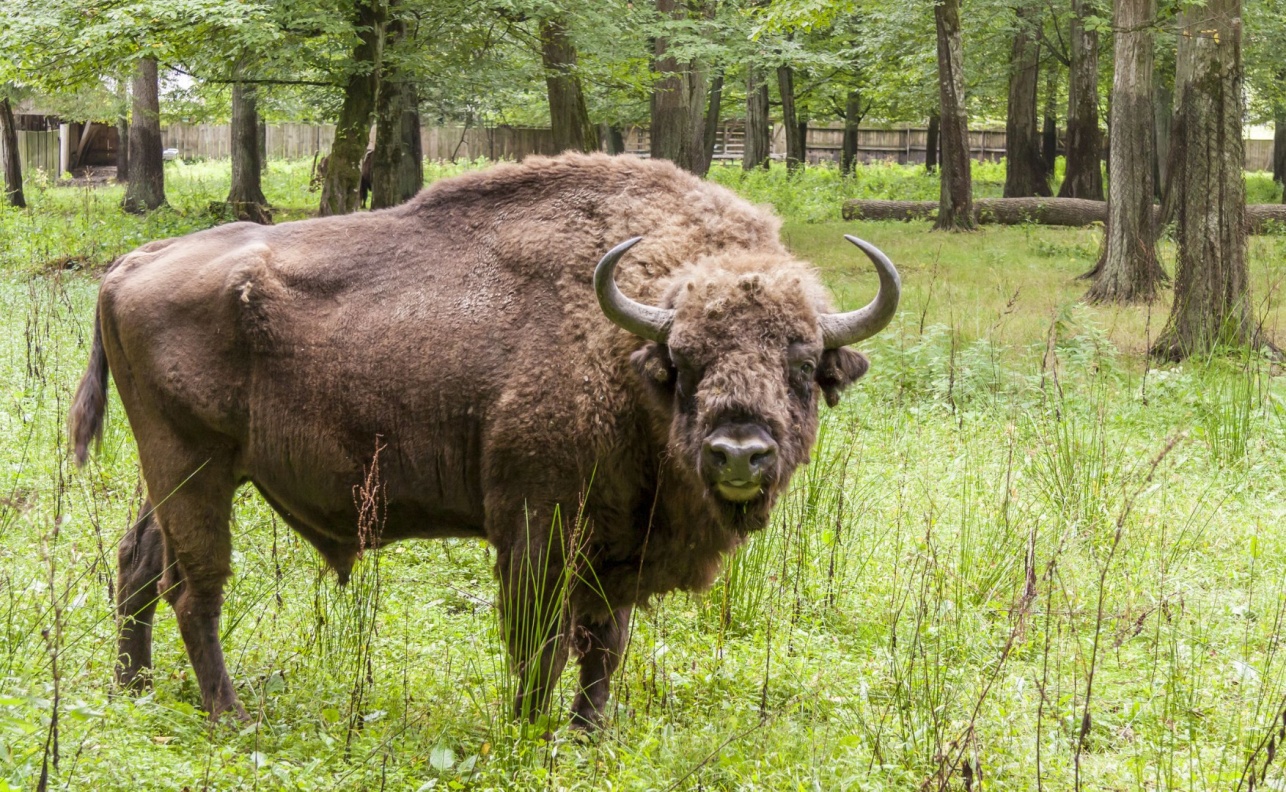                   żubrMieszkańców lasu dzielimy na drapieżniki i zwierzęta roślinożerneDrapieżniki  polują na inne zwierzęta  jed.zą mięso dlatego nazywają się mięsożercy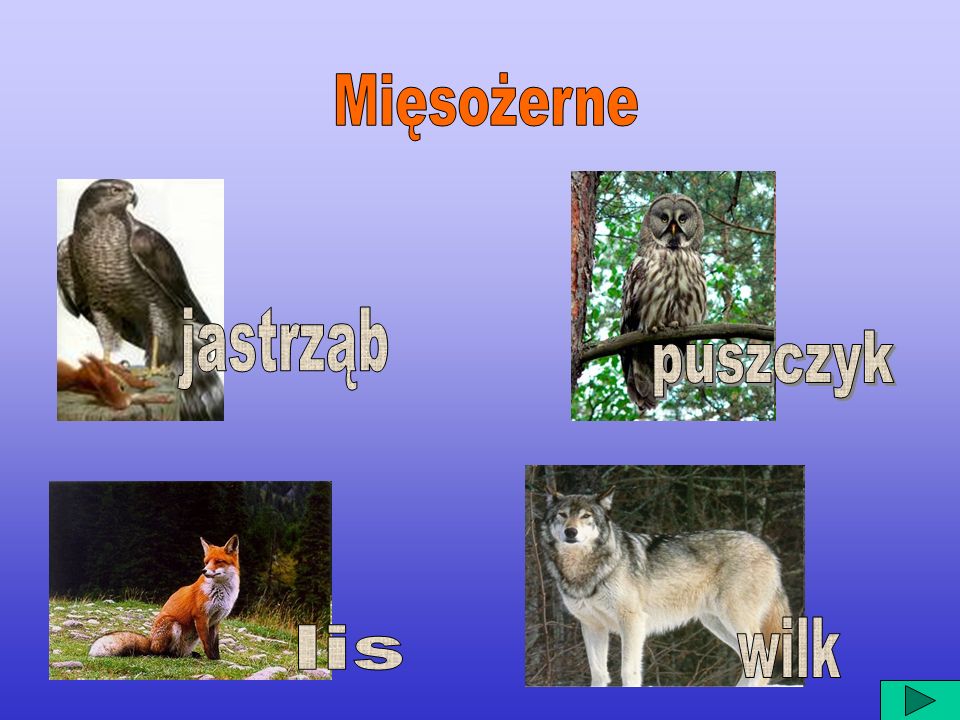 Zwierzęta roślinożerne to takie które jedzą tylko rośliny, żywią się roślinnym pokarmem (listkami, młodymi pędami, trawą, jagodami, żołędziami). 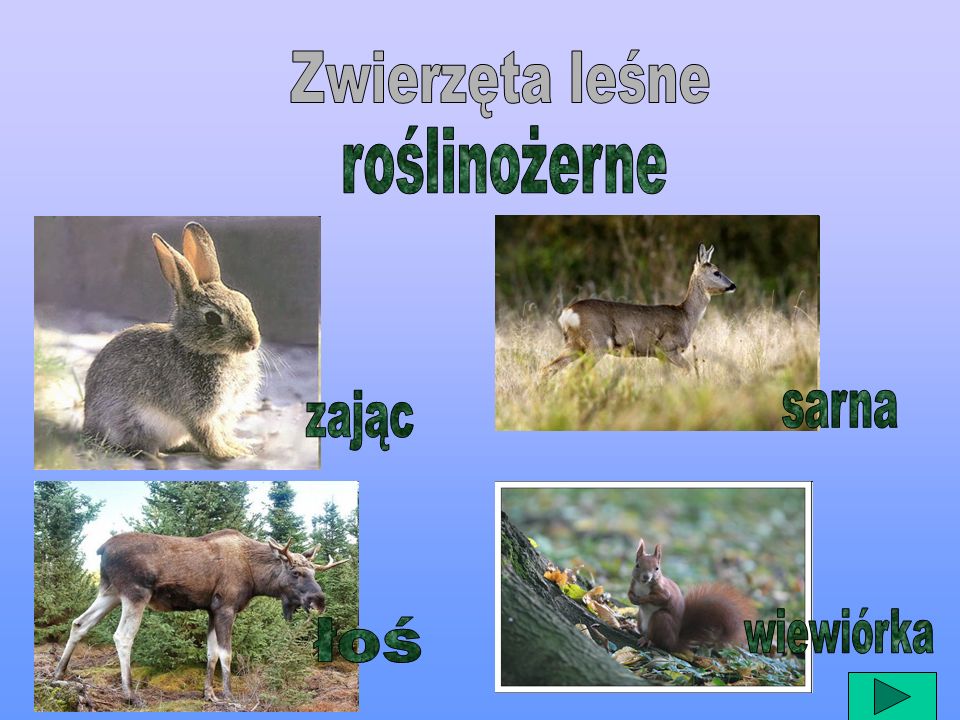 Zwierzęta które jedzą i mięso i rośliny to zwierzęta wszystkożerne.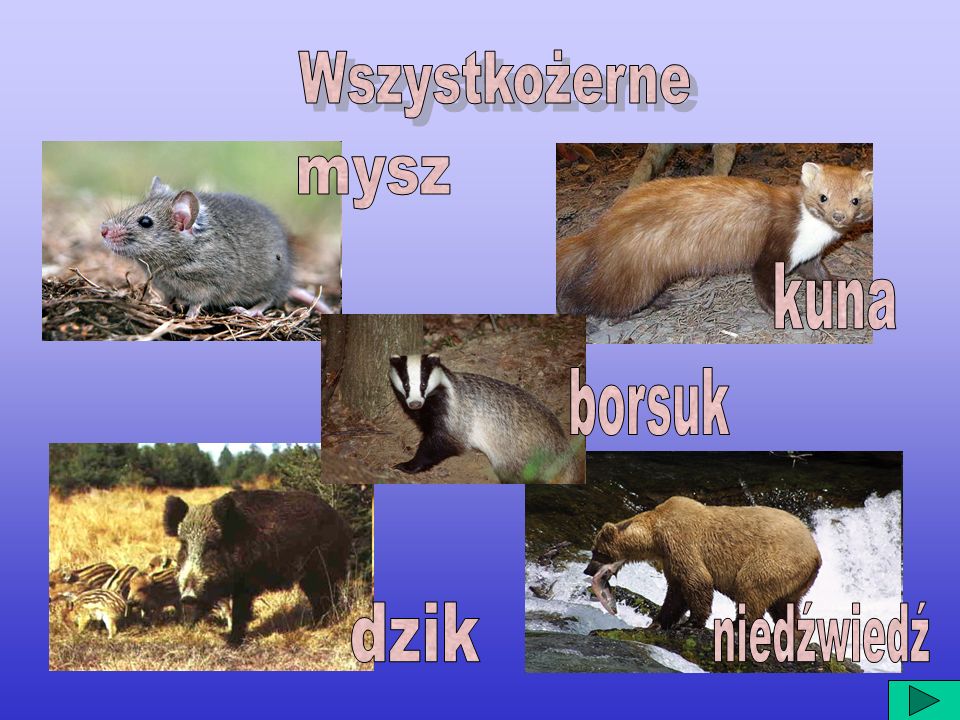 Język angielski 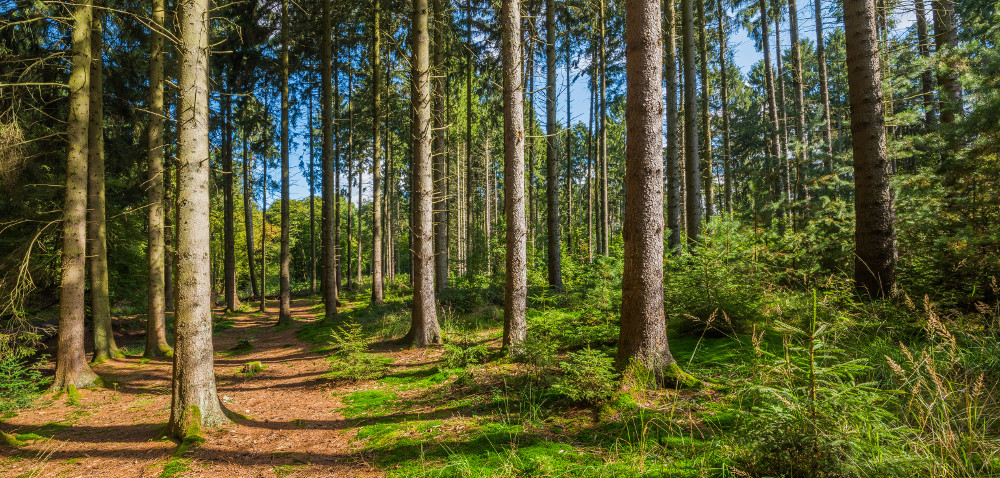                    las – forest lis – fox wilk – wolf2 .„Wędrówka do lasu” – zabawa naśladowcza, rozwijanie kreatywności ruchowej, ćwiczenia słuchowe, zapraszamy  na wycieczkę do lasu. Idąc, mówimy rymowankę: Domem zwierząt jest ten las. Cichuteńko już być czas. Mówiąc rymowankę, dziecko modele głos od głośnego do cichego skandowania. W czasie zabawy  wykonujemy różne czynności (np. stawiamy duże kroki, żeby ominąć mech; idziemy na palcach i rękoma odgarniają gałęzie; po wąskiej ścieżce; przeskakujemy przez strumyk	Praca z KP2.35 – usprawnianie percepcji wzrokowej i małej motoryki. Dzieci wyszukują ukryte zwierzęta: sowę, dzika, lisa, sarnę, zająca. Podają ich nazwy, przeliczają i odpowiednio kolorują, chętne dzieci mogą również pokolorować las. • KP2.35, kredki •	Zajęcie III	 „Leśne obrazy” – usprawnianie małej motoryki poprzez zamalowywanie całej powierzchni, naklejanie gotowych elementów. Oglądamy ilustracje przedstawiające las. Zwracamy uwagę na kolor dominujący, czyli zieleń, zwracamy ich uwagę na różnorodność odcieni. Zamaszystymi ruchami pokrywamy całą kartkę kolorem zielonym (różnymi odcieniami, które zachodzą na siebie nawzajem, układ linii też może być różnorodny – pięknie będą imitować gałęzie drzew), potem naklejamy konturowe sylwety zwierząt leśnych.Kontury zwierzą znajdują się poniżej można je wydrukować , wyciąć i przykleić na pokolorowana kartkę.Brawo! Super! Gratulacje!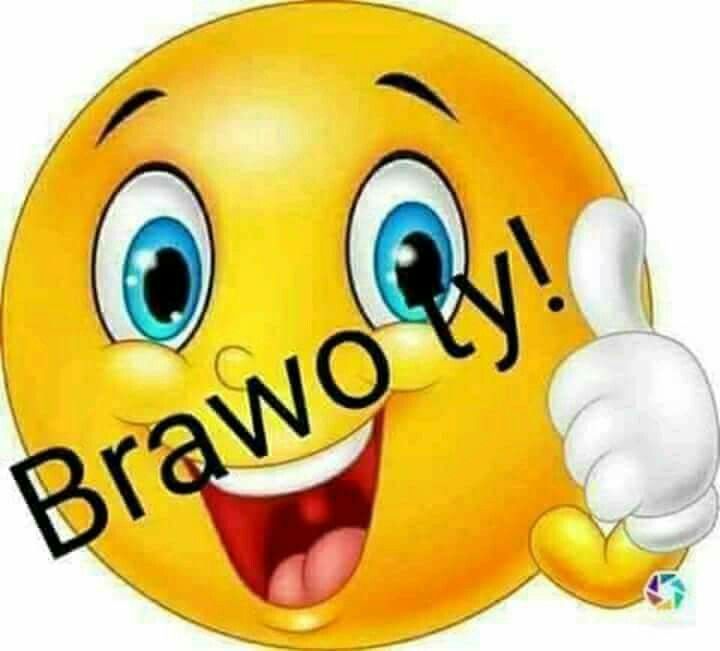 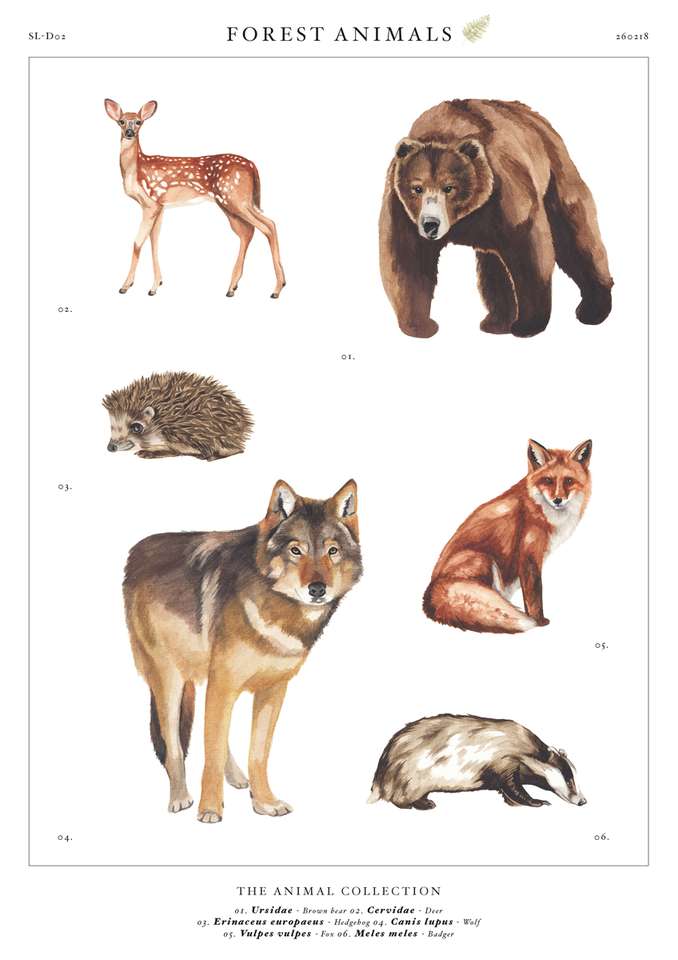 